たてよこななめ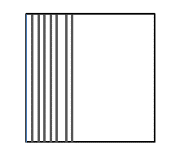 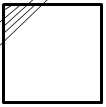 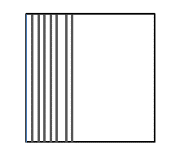 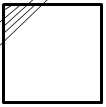 できるだけたくさん線をかこう。たて線　　　　　　　　　よこ線　　　　　　右の角から斜め線　　　　左の角から斜め線　　　　　　　　　たて線　　　　　　　　　　　　　　　　　　　　よこ線　　　　　　右の角から斜め線　　　　　　　　　　　　　　　左の角から斜め線